STŘEDNÍ PRŮMYSLOVÁ ŠKOLA STAVEBNÍMÁCHOVA 628, VALAŠSKÉ MEZIŘÍČÍ, 757 01OBOR: TECHNICKÁ ZAŘÍZENÍ BUDOVVNITŘNÍ KANALIZACE, KANALIZAČNÍ PŘÍPOJKA3. ročníkRODINNÝ DŮM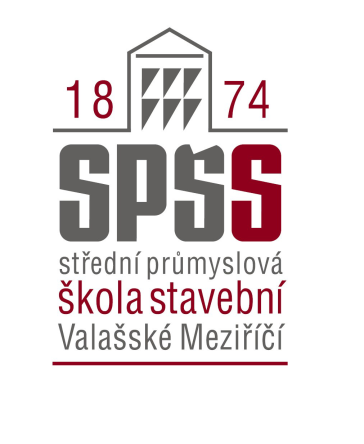 ŠKOLNÍ ROK					             JMÉNO, PŘÍJMENÍ2022/2023							        T3OBSAHÚkol čísloNázevZnámkaPROJEKT VNITŘNÍ KANALIZACE A KANALIZAČNÍ PŘÍPOJKA 1.3.1 Zařizovací předměty 2.Zjednodušené výkresy 1.NP, 2.NP, základy3.Projektování kanalizace – názorný manuál4.4.1 Situace5. 4.2 Půdorys základů6.4.3 Půdorys 1. NP7.4.4 Půdorys 2. NP8.4.5 Rozvinuté řezy – odpadní a připojovací potrubí9.4.6 Rozvinuté řezy – svodné potrubí10.4.7 Rozvinutý řez – kanalizační přípojka11.3.2 Dimenzování splaškového připojovacího potrubí12.3.3 Dimenzování splaškových odpadních potrubí13.3.4 Dimenzování dešťových odpadních potrubí14.3.5 Dimenzování svodných splaškových potrubí15.3.6 Dimenzování svodných dešťových potrubí16.3.7 Výpočet spádů a výšek svodných potrubí